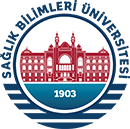    Tarih:   /  /     SAĞLIK BİLİMLERİ ENSTİTÜSÜ MÜDÜRLÜĞÜNEAnabilim Dalımız doktora öğrencisi       nolu       için önerilen “Tez İzleme Komitesi” aşağıda sunulmuştur.Gereğini bilgilerinize arz ederim.                                                                                                                                                                  İmza      Anabilim Dalı Başkanı
(Unvanı, Adı ve Soyadı)Tez İzleme Komitesi ÜyeleriTez İzleme Komitesi ÜyeleriTez İzleme Komitesi ÜyeleriÜnvanı, Adı ve SoyadıAnabilim Dalı İmzası1.*     2.       3.       * Danışman öğretim üyesi olmalıdır* Danışman öğretim üyesi olmalıdır* Danışman öğretim üyesi olmalıdırENSTİTÜ YÖNETİM KURULU KARARIKarar No:                                                                                                                                 Tarih: Yukarıdaki önerinin uygun olduğuna  /uygun olmadığına  karar verilmiştir.                                                                                                                                                     İmza                                                                                                                  Enstitü Müdürü   Danışman GörüşüDanışmanlığını yürüttüğüm doktora öğrencisi       nolu       için aşağıda önerilen “Tez İzleme Komitesi” uygundur.                                                                                                                                                                 İmza                                                                                                                                            (Unvanı, Adı ve Soyadı)                                                                                                                                                          Danışman 